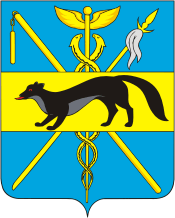 СОВЕТ НАРОДНЫХ ДЕПУТАТОВБОГУЧАРСКОГО МУНИЦИПАЛЬНОГО РАЙОНАВОРОНЕЖСКОЙ ОБЛАСТИРЕШЕНИЕот «25»05. 2021 года № 265                    г. БогучарО внесении изменений в решение Совета народных депутатов Богучарского муниципального района от 20.05.2016 № 299 «Об утверждении Положения о порядке размещения сведений о доходах, расходах, об имуществе и обязательствах имущественного характера лиц, замещающих муниципальные должности в органах местного самоуправления Богучарского муниципального района и членов их семей на официальных сайте администрации Богучарского муниципального района и предоставления этих сведений средствам массовой информации для опубликования»В соответствии с Федеральным законом от 06.10.2003 № 131-ФЗ «Об общих принципах организации местного самоуправления в Российской Федерации»,с Указом Президента Российской Федерации от 08.07.2013 № 613 «Вопросы противодействия коррупции», Уставом Богучарского муниципального района, Совет народных депутатов Богучарского муниципального района  р е ш и л:1. Внести в решение Совета народных депутатов Богучарского муниципального района от 20.05.2016 № 299 «Об утверждении Положения о порядке размещения сведений о доходах, расходах, об имуществе и обязательствах имущественного характера лиц, замещающих муниципальные должности в органах местного самоуправления Богучарского муниципального района и членов их семей на официальных сайте администрации Богучарского муниципального района и предоставления этих сведений средствам массовой информации для опубликования» следующие изменения:1.1. Подпункт «г» пункта 2 приложения к решению изложить в следующей редакции:«г) сведения об источниках получения средств, за счет которых совершены сделки (совершена сделка) по приобретению земельного участка, другого объекта недвижимого имущества, транспортного средства, ценных бумаг (долей участия, паев в уставных (складочных) капиталах организаций), цифровых финансовых активов, цифровой валюты, если общая сумма таких сделок (сумма такой сделки) превышает общий доход служащего (работника) и его супруги (супруга) за три последних года, предшествующих отчетному периоду.».2. Контроль за выполнением данного решения возложить на постоянную комиссию Совет народных депутатов Богучарского муниципального района по местному самоуправлению, правотворческой деятельности, депутатской этике (Булах И.П.) и заместителя главы администрации Богучарского муниципального района – руководителя аппарата администрации района СамодуровуН.А. Председатель Совета народных депутатов Богучарского муниципального района                                   Ю.В.ДорохинаВременно исполняющий обязанности главы Богучарского муниципального района    Воронежской области                                                   Ю.М.Величенко